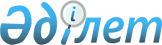 О внесении изменений в решение Уральского городского маслихата от 24 декабря 2018 года №27-3 "О городском бюджете на 2019-2021 годы"
					
			Утративший силу
			
			
		
					Решение Уральского городского маслихата Западно-Казахстанской области от 4 декабря 2019 года № 38-2. Зарегистрировано Департаментом юстиции Западно-Казахстанской области 6 декабря 2019 года № 5880. Утратило силу решением Уральского городского маслихата Западно-Казахстанской области от 31 января 2020 года № 40-10
      Сноска. Утратило силу решением Уральского городского маслихата Западно-Казахстанской области от 31.01.2020 № 40-10 (вводится в действие со дня первого официального опубликования).
      В соответствии с Бюджетным кодексом Республики Казахстан от 4 декабря 2008 года, Законом Республики Казахстан от 23 января 2001 года "О местном государственном управлении и самоуправлении в Республике Казахстан" Уральский городской маслихат РЕШИЛ:
      1. Внести в решение Уральского городского маслихата от 24 декабря 2018 года №27-3 "О городском бюджете на 2019-2021 годы" (зарегистрированное в Реестре государственной регистрации нормативных правовых актов за №5475, опубликованное 9 января 2019 года в Эталонном контрольном банке нормативных правовых актов Республики Казахстан) следующие изменения:
      пункт 1 изложить в следующей редакции: 
      "1. Утвердить городской бюджет на 2019-2021 годы согласно приложениям 1, 2 и 3 соответственно, в том числе на 2019 год в следующих объемах:
      1) доходы – 40 527 105 тысяч тенге:
      налоговые поступления – 22 534 539 тысяч тенге;
      неналоговые поступления – 259 042 тысячи тенге;
      поступления от продажи основного капитала – 1 206 072 тысячи тенге;
      поступления трансфертов – 16 527 452 тысячи тенге;
      2) затраты – 40 158 557 тысяч тенге;
      3) чистое бюджетное кредитование – 8 367 407 тысяч тенге:
      бюджетные кредиты – 8 622 356 тысяч тенге; 
      погашение бюджетных кредитов – 254 949 тысяч тенге;
      4) сальдо по операциям с финансовыми активами – - 597 395 тысяч тенге:
      приобретение финансовых активов – 179 605 тысяч тенге;
      поступления от продажи финансовых активов государства – 777 000 тысяч тенге;
      5) дефицит (профицит) бюджета – -7 401 464 тысячи тенге;
      6) финансирование дефицита (использование профицита) бюджета – 7 401 464 тысячи тенге:
      поступления займов – 8 622 356 тысяч тенге;
      погашение займов – 3 447 818 тысяч тенге;
      используемые остатки бюджетных средств – 2 226 926 тысяч тенге.";
      пункт 6 изложить в следующей редакции:
      "6. Учесть, что в городском бюджете на 2019 год предусмотрены целевые трансферты и кредиты из вышестоящего бюджета:
      республиканского бюджета в общей сумме 10 948 614 тысяч тенге:
      на апробирование подушевого финансирования организаций среднего образования – 27 709 тысяч тенге;
      на выплату государственной адресной социальной помощи – 1 858 936 тысяч тенге;
      на внедрение консультантов по социальной работе и ассистентов в Центрах занятости населения – 10 832 тысячи тенге;
      на введение стандартов оказания специальных социальных услуг – 3 670 тысяч тенге;
      на оказание специальных социальных услуг престарелым и инвалидам в условиях полустационара и в условиях на дому – 26 641 тысяча тенге;
      на оказание специальных социальных услуг жертвам бытового насилия – 3 688 тысяч тенге;
      на субсидирование затрат работодателя на создание специальных рабочих мест для трудоустройства инвалидов – 2 237 тысяч тенге;
      на увеличение норм обеспечения инвалидов обязательными гигиеническими средствами – 95 434 тысячи тенге;
      на оказание услуг специалиста жестового языка – 23 922 тысячи тенге;
      на расширение перечня технических вспомогательных (компенсаторных) средств – 62 504 тысячи тенге;
      на обеспечение катетерами одноразового использования детей инвалидов с диагнозом Spina bifida – 920 тысяч тенге;
      на частичное субсидирование заработной платы – 10 128 тысяч тенге;
      на молодежную практику – 54 537 тысяч тенге;
      на предоставление государственных грантов на реализацию новых бизнес-идей, в том числе молодежь категории NEET, члены малообеспеченных многодетных семей, малообеспеченные трудоспособные инвалиды – 26 511 тысяч тенге;
      на установку дорожных знаков и указателей в местах расположения организаций, ориентированных на обслуживание инвалидов – 779 тысяч тенге;
      на проектирование и (или) строительство, реконструкцию жилья коммунального жилищного фонда – 1 884 745 тысяч тенге;
      на проектирование, развитие и (или) обустройство инженерно-коммуникационной инфраструктуры – 1 625 378 тысяч тенге;
      на развитие системы водоснабжения и водоотведения – 593 222 тысячи тенге;
      на компенсацию потерь нижестоящих бюджетов в связи с изменением законодательства – 358 987 тысяч тенге;
      на увеличение оплаты труда учителей и педагогов-психологов организаций начального, основного и общего среднего образования – 1 524 631 тысяча тенге;
      на приобретение жилья коммунального жилищного фонда для малообеспеченных многодетных семей – 553 871 тысяча тенге;
      на повышение заработной платы отдельных категорий гражданских служащих, работников организаций, содержащихся за счет средств государственного бюджета, работников казенных предприятий – 2 146 022 тысячи тенге;
      на повышение заработной платы отдельных категорий административных государственных служащих – 53 310 тысяч тенге;
      из областного бюджета в общей сумме 5 097 872 тысячи тенге:
      на краткосрочное профессиональное обучение рабочих кадров по востребованным на рынке труда профессиям и навыкам – 15 677 тысяч тенге;
      на молодежную практику – 24 935 тысяч тенге; 
      на капитальные расходы государственного органа – 606 252 тысячи тенге; 
      на капитальный и средний ремонт автомобильных дорог и улиц населенных пунктов – 728 121 тысяча тенге;
      на развитие коммунального хозяйства – 68 981 тысяча тенге; 
      на приобретение учебников и учебно-методических комплектов для школ области, в связи с переходом на обновленное содержание 1, 4, 9, 10 классов и предшкольной подготовки – 1 019 544 тысячи тенге; 
      на частные агентства по трудоустройству – 76 тысяч тенге; 
      на благоустройство и озеленение населенных пунктов – 200 015 тысяч тенге; 
      на развитие транспортной инфраструктуры – 350 000 тысяч тенге; 
      на проектирование, развитие и (или) обустройство инженерно-коммуникационной инфраструктуры – 503 373 тысячи тенге; 
      на проектирование и (или) строительство, реконструкцию жилья коммунального жилищного фонда – 274 422 тысячи тенге;
      на участие учителей в тренинге и на подписку портала "Виртуальная лаборатория" – 14 500 тысяч тенге; 
      на предоставление государственных грантов на реализацию новых бизнес-идей, в том числе молодежь категории NEET, члены малообеспеченных многодетных семей, малообеспеченные трудоспособные инвалиды – 49 490 тысяч тенге;
      на приобретение жилья коммунального жилищного фонда для малообеспеченных многодетных семей – 300 000 тысяч тенге;
      на реализацию государственного образовательного заказа в дошкольных организациях образования – 825 080 тысяч тенге;
      на выплату государственной адресной социальной помощи – 117 406 тысяч тенге;
      из Национального фонда Республики Казахстан в общей сумме 480 966 тысяч тенге:
      на предоставление государственных грантов на реализацию новых бизнес-идей для молодежи, членам малообеспеченных многодетных семей, трудоспособным инвалидам – 73 225 тысяч тенге;
      на обеспечение дополнительного охвата краткосрочным профессиональным обучением – 149 668 тысяч тенге;
      на выплату государственной адресной социальной помощи – 258 073 тысячи тенге;
      бюджетные кредиты в общей сумме 8 622 356 тысяч тенге:
      на реконструкцию и строительство систем тепло-, водоснабжения и водоотведения – 1 330 648 тысяч тенге;
      на проектирование и (или) строительство, реконструкцию жилья коммунального жилищного фонда – 7 291 708 тысяч тенге.";
      пункт 8 изложить в следующей редакции:
      "8. Учесть, что в городском бюджете на 2019 год предусмотрены целевые текущие трансферты бюджетам поселков, выделяемые за счет средств республиканского и областного бюджетов в общей сумме 69 386 тысяч тенге. Распределение указанных сумм бюджетам поселков осуществляется на основании постановления акимата города Уральска.";
      пункт 11 изложить в следующей редакции:
      "11. Утвердить резерв местного исполнительного органа города на 2019 год в размере 565 313 тысяч тенге.";
      приложение 1 к указанному решению изложить в новой редакции согласно приложению к настоящему решению.
      2. Руководителю аппарата Уральского городского маслихата (С.Давлетов) обеспечить государственную регистрацию данного решения в органах юстиции, его официальное опубликование в Эталонном контрольном банке нормативных правовых актов Республики Казахстан и в средствах массовой информации.
      3. Настоящее решение вводится в действие с 1 января 2019 года. Городской бюджет на 2019 год
      тысяч тенге
					© 2012. РГП на ПХВ «Институт законодательства и правовой информации Республики Казахстан» Министерства юстиции Республики Казахстан
				Приложение 
к решению Уральского
городского маслихата
от 4 декабря 2019 года №38-2 Приложение 1
к решению Уральского
городского маслихата
от 24 декабря 2018 года №27-3 
Категория
Категория
Категория
Категория
Категория
Категория
Сумма
Класс
Класс
Класс
Класс
Класс
Сумма
Подкласс
Подкласс
Подкласс
Подкласс
Сумма
Специфика
Специфика
Специфика
Сумма
Наименование
Сумма
1) Доходы
 40 527 105
1
Налоговые поступления
22 534 539
01
Подоходный налог
10 004 044
2
Индивидуальный подоходный налог
10 004 044
03
Социальный налог
7 850 004
1
Социальный налог
7 850 004
04
Налоги на собственность
2 934 036
1
Налоги на имущество
1 846 914
3
Земельный налог
122 400
4
Налог на транспортные средства
964 512
5
Единый земельный налог
210
05
Внутренние налоги на товары, работы и услуги
1 328 755
2
Акцизы
777 000
3
Поступления за использование природных и других ресурсов
70 000
4
Сборы за ведение предпринимательской и профессиональной деятельности
420 819
5
Налог на игорный бизнес
60 936
08
Обязательные платежи, взимаемые за совершение юридически значимых действий и (или) выдачу документов уполномоченными на то государственными органами или должностными лицами
417 700
1
Государственная пошлина
417 700
2
Неналоговые поступления
259 042
01
Доходы от государственной собственности
157 972
1
Поступления части чистого дохода государственных предприятий
20
5
Доходы от аренды имущества, находящегося в государственной собственности
155 809
7
Вознаграждение по кредитам, выданным из государственного бюджета
806
9
Прочие доходы от государственной собственности
1 337
03
Поступления денег от проведения государственных закупок, организуемых государственными учреждениями, финансируемыми из государственного бюджета
70
1
Поступления денег от проведения государственных закупок, организуемых государственными учреждениями, финансируемыми из государственного бюджета
70
06
Прочие неналоговые поступления
101 000
1
Прочие неналоговые поступления
101 000
3
Поступления от продажи основного капитала
1 206 072
01
Продажа государственного имущества, закрепленного за государственными учреждениями
606 072
1
Продажа государственного имущества, закрепленного за государственными учреждениями
606 072
03
Продажа земли и нематериальных активов
600 000
1
Продажа земли
466 825
2
Продажа нематериальных активов
133 175
4
Поступления трансфертов 
16 527 452
02
Трансферты из вышестоящих органов государственного управления
16 527 452
2
Трансферты из областного бюджета
16 527 452
Функциональная группа
Функциональная группа
Функциональная группа
Функциональная группа
Функциональная группа
Функциональная группа
Сумма
Функциональная подгруппа
Функциональная подгруппа
Функциональная подгруппа
Функциональная подгруппа
Функциональная подгруппа
Сумма
Администратор бюджетных программ
Администратор бюджетных программ
Администратор бюджетных программ
Администратор бюджетных программ
Сумма
Бюджетная программа
Бюджетная программа
Бюджетная программа
Сумма
Подпрограмма
Подпрограмма
Сумма
Наименование
Сумма
2) Затраты
 40 158 557
01
Государственные услуги общего характера
370 415
1
Представительные, исполнительные и другие органы, выполняющие общие функции государственного управления
225 601
112
Аппарат маслихата района (города областного значения)
20 796
001
Услуги по обеспечению деятельности маслихата района (города областного значения)
20 796
122
Аппарат акима района (города областного значения)
204 805
001
Услуги по обеспечению деятельности акима района (города областного значения)
194 245
003
Капитальные расходы государственного органа
10 560
2
Финансовая деятельность
103 987
452
Отдел финансов района (города областного значения)
92 012
001
Услуги по реализации государственной политики в области исполнения бюджета и управления коммунальной собственностью района (города областного значения)
45 183
003
Проведение оценки имущества в целях налогообложения
12 109
010
Приватизация, управление коммунальным имуществом, постприватизационная деятельность и регулирование споров, связанных с этим
31 927
113
Целевые текущие трансферты из местных бюджетов
2 793
805
Отдел государственных закупок района (города областного значения)
11 975
001
Услуги по реализации государственной политики в области государственных закупок на местном уровне
11 975
5
Планирование и статистическая деятельность
40 827
453
Отдел экономики и бюджетного планирования района (города областного значения)
40 827
001
Услуги по реализации государственной политики в области формирования и развития экономической политики, системы государственного планирования
39 336
061
Экспертиза и оценка документации по вопросам бюджетных инвестиций и государственно-частного партнерства, в том числе концессии
1 491
02
Оборона
50 367
1
Военные нужды
44 196
122
Аппарат акима района (города областного значения)
44 196
005
Мероприятия в рамках исполнения всеобщей воинской обязанности
44 196
2
Организация работы по чрезвычайным ситуациям
6 171
122
Аппарат акима района (города областного значения)
6 171
006
Предупреждение и ликвидация чрезвычайных ситуаций масштаба района (города областного значения)
6 171
007
Мероприятия по профилактике и тушению степных пожаров районного (городского) масштаба, а также пожаров в населенных пунктах, в которых не созданы органы государственной противопожарной службы
0
03
Общественный порядок, безопасность, правовая, судебная, уголовно-исполнительная деятельность
307 993
9
Прочие услуги в области общественного порядка и безопасности
307 993
485
Отдел пассажирского транспорта и автомобильных дорог района (города областного значения)
271 966
021
Обеспечение безопасности дорожного движения в населенных пунктах
271 966
499
Отдел регистрации актов гражданского состояния района (города областного значения)
36 027
001
Услуги по реализации государственной политики на местном уровне в области регистрации актов гражданского состояния
36 027
04
Образование
20 160 543
1
Дошкольное воспитание и обучение
4 813 301
464
Отдел образования района (города областного значения)
4 813 301
009
Обеспечение деятельности организаций дошкольного воспитания и обучения
2 885 816
040
Реализация государственного образовательного заказа в дошкольных организациях образования
1 927 485
2
Начальное, основное среднее и общее среднее образование
13 880 398
464
Отдел образования района (города областного значения)
13 743 128
003
Общеобразовательное обучение
12 874 030
006
Дополнительное образование для детей
869 098
465
Отдел физической культуры и спорта района (города областного значения)
137 270
017
Дополнительное образование для детей и юношества по спорту
137 270
9
Прочие услуги в области образования
1 466 844
464
Отдел образования района (города областного значения)
1 466 844
001
Услуги по реализации государственной политики на местном уровне в области образования
85 412
005
Приобретение и доставка учебников, учебно-методических комплексов для государственных учреждений образования района (города областного значения)
1 182 917
007
Проведение школьных олимпиад, внешкольных мероприятий и конкурсов районного (городского) масштаба
2 441
015
Ежемесячная выплата денежных средств опекунам (попечителям) на содержание ребенка-сироты (детей-сирот), и ребенка (детей), оставшегося без попечения родителей
84 013
022
Выплата единовременных денежных средств казахстанским гражданам, усыновившим (удочерившим) ребенка (детей)-сироту и ребенка (детей), оставшегося без попечения родителей 
571
023
Методическая работа
38 381
067
Капитальные расходы подведомственных государственных учреждений и организаций
54 443
068
Обеспечение повышения компьютерной грамотности населения
18 666
06
Социальная помощь и социальное обеспечение
4 551 261
01
Социальное обеспечение
2 338 175
451
Отдел занятости и социальных программ района (города областного значения)
2 277 647
005
Государственная адресная социальная помощь
2 277 647
464
Отдел образования района (города областного значения)
60 528
030
Содержание ребенка (детей), переданного патронатным воспитателям
60 528
2
Социальная помощь
1 955 662
451
Отдел занятости и социальных программ района (города областного значения)
1 955 662
002
Программа занятости
558 383
006
Оказание жилищной помощи
40 000
007
Социальная помощь отдельным категориям нуждающихся граждан по решениям местных представительных органов
391 696
010
Материальное обеспечение детей-инвалидов, воспитывающихся и обучающихся на дому
23 773
013
Социальная адаптация лиц, не имеющих определенного местожительства
115 411
015
Территориальные центры социального обслуживания пенсионеров и инвалидов
209 999
017
Обеспечение нуждающихся инвалидов обязательными гигиеническими средствами и предоставление услуг специалистами жестового языка, индивидуальными помощниками в соответствии с индивидуальной программой реабилитации инвалида
516 376
023
Обеспечение деятельности центров занятости населения
100 024
9
Прочие услуги в области социальной помощи и социального обеспечения
257 424
451
Отдел занятости и социальных программ района (города областного значения)
256 645
001
Услуги по реализации государственной политики на местном уровне в области обеспечения занятости и реализации социальных программ для населения
96 463
011
Оплата услуг по зачислению, выплате и доставке пособий и других социальных выплат
14 033
050
Обеспечение прав и улучшение качества жизни инвалидов в Республике Казахстан 
90 257
054
Размещение государственного социального заказа в неправительственных организациях
55 892
485
Отдел пассажирского транспорта и автомобильных дорог района (города областного значения)
779
050
Обеспечение прав и улучшение качества жизни инвалидов в Республике Казахстан
779
07
Жилищно-коммунальное хозяйство
9 670 669
1
Жилищное хозяйство
6 132 526
467
Отдел строительства района (города областного значения)
4 355 162
003
Проектирование и (или) строительство, реконструкция жилья коммунального жилищного фонда
2 164 240
004
Проектирование, развитие и (или) обустройство инженерно-коммуникационной инфраструктуры
2 190 922
487
Отдел жилищно-коммунального хозяйства и жилищной инспекции района (города областного значения)
1 777 364
001
Услуги по реализации государственной политики на местном уровне в области жилищно-коммунального хозяйства и жилищного фонда
111 331
003
Капитальные расходы государственного органа
671 711
004
Изъятие, в том числе путем выкупа земельных участков для государственных надобностей и связанное с этим отчуждение недвижимого имущества
4 822
005
Организация сохранения государственного жилищного фонда
56 917
006
Обеспечение жильем отдельных категорий граждан
12 779
010
Изготовление технических паспортов на объекты кондоминиумов
9 996
098
Приобретение жилья коммунального жилищного фонда
853 871
113
Целевые текущие трансферты из местных бюджетов
55 937
2
Коммунальное хозяйство
699 831
467
Отдел строительства района (города областного значения) 
381 288
005
Развитие коммунального хозяйства
19 386
006
Развитие системы водоснабжения и водоотведения
341 345
007
Развитие благоустройства городов и населенных пунктов
20 557
487
Отдел жилищно-коммунального хозяйства и жилищной инспекции района (города областного значения)
318 543
028
Развитие коммунального хозяйства
62 652
029
Развитие системы водоснабжения и водоотведения
255 891
3
Благоустройство населенных пунктов
2 838 312
487
Отдел жилищно-коммунального хозяйства и жилищной инспекции района (города областного значения)
2 838 312
017
Обеспечение санитарии населенных пунктов
2 038 508
025
Освещение улиц в населенных пунктах
305 534
030
Благоустройство и озеленение населенных пунктов
493 143
031
Содержание мест захоронений и захоронение безродных
1 127
08
Культура, спорт, туризм и информационное пространство
1 195 303
1
Деятельность в области культуры
588 210
455
Отдел культуры и развития языков района (города областного значения)
588 210
003
Поддержка культурно-досуговой работы
588 210
2
Спорт
264 688
465
Отдел физической культуры и спорта района (города областного значения)
264 688
001
Услуги по реализации государственной политики на местном уровне в сфере физической культуры и спорта
11 001
005
Развитие массового спорта и национальных видов спорта 
177 173
006
Проведение спортивных соревнований на районном (города областного значения ) уровне
46 215
007
Подготовка и участие членов сборных команд района (города областного значения) по различным видам спорта на областных спортивных соревнованиях
19 899
032
Капитальные расходы подведомственных государственных учреждений и организаций
10 400
467
Отдел строительства района (города областного значения) 
0
008
Развитие объектов спорта 
0
3
Информационное пространство
225 947
455
Отдел культуры и развития языков района (города областного значения)
169 064
006
Функционирование районных (городских) библиотек
165 829
007
Развитие государственного языка и других языков народа Казахстана
3 235
456
Отдел внутренней политики района (города областного значения)
56 883
002
Услуги по проведению государственной информационной политики
56 883
9
Прочие услуги по организации культуры, спорта, туризма и информационного пространства
116 458
455
Отдел культуры и развития языков района (города областного значения)
24 726
001
Услуги по реализации государственной политики на местном уровне в области развития языков и культуры
16 886
032
Капитальные расходы подведомственных государственных учреждений и организаций
7 840
456
Отдел внутренней политики района (города областного значения)
91 732
001
Услуги по реализации государственной политики на местном уровне в области информации, укрепления государственности и формирования социального оптимизма граждан
38 711
003
Реализация мероприятий в сфере молодежной политики
53 021
10
Сельское, водное, лесное, рыбное хозяйство, особо охраняемые природные территории, охрана окружающей среды и животного мира, земельные отношения
125 996
1
Сельское хозяйство
90 151
462
Отдел сельского хозяйства района (города областного значения)
16 076
001
Услуги по реализации государственной политики на местном уровне в сфере сельского хозяйства
16 076
006
Капитальные расходы государственного органа
0
473
Отдел ветеринарии района (города областного значения)
74 075
001
Услуги по реализации государственной политики на местном уровне в сфере ветеринарии
27 864
007
Организация отлова и уничтожения бродячих собак и кошек
32 086
010
Проведение мероприятий по идентификации сельскохозяйственных животных
15
011
Проведение противоэпизоотических мероприятий
11 401
047
Возмещение владельцам стоимости обезвреженных (обеззараженных) и переработанных без изъятия животных, продукции и сырья животного происхождения, представляющих опасность для здоровья животных и человека
2 709
6
Земельные отношения
35 845
463
Отдел земельных отношений района (города областного значения)
35 845
001
Услуги по реализации государственной политики в области регулирования земельных отношений на территории района (города областного значения)
26 885
006
Землеустройство, проводимое при установлении границ районов, городов областного значения, районного значения, сельских округов, поселков, сел
8 960
11
Промышленность, архитектурная, градостроительная и строительная деятельность
82 599
2
Архитектурная, градостроительная и строительная деятельность
82 599
467
Отдел строительства района (города областного значения) 
34 007
001
Услуги по реализации государственной политики на местном уровне в области строительства
34 007
468
Отдел архитектуры и градостроительства района (города областного значения) 
48 592
001
Услуги по реализации государственной политики в области архитектуры и градостроительства на местном уровне
42 062
003
Разработка схем градостроительного развития территории района и генеральных планов населенных пунктов
0
004
Капитальные расходы государственного органа
6 530
12
Транспорт и коммуникации
1 850 001
1
Автомобильный транспорт
1 498 740
485
Отдел пассажирского транспорта и автомобильных дорог района (города областного значения)
1 498 740
022
Развитие транспортной инфраструктуры
404 783
023
Обеспечение функционирования автомобильных дорог
285 110
045
Капитальный и средний ремонт автомобильных дорог районного значения и улиц населенных пунктов
808 847
9
Прочие услуги в сфере транспорта и коммуникаций
351 261
485
Отдел пассажирского транспорта и автомобильных дорог района (города областного значения)
351 261
001
Услуги по реализации государственной политики на местном уровне в области пассажирского транспорта и автомобильных дорог 
55 761
024
Организация внутрипоселковых (внутригородских), пригородных и внутрирайонных общественных пассажирских перевозок
5 400
037
Субсидирование пассажирских перевозок по социально значимым городским (сельским), пригородным и внутрирайонным сообщениям
240 000
113
Целевые текущие трансферты из местных бюджетов
50 100
13
Прочие
611 693
3
Поддержка предпринимательской деятельности и защита конкуренции
21 977
469
Отдел предпринимательства района (города областного значения)
21 977
001
Услуги по реализации государственной политики на местном уровне в области развития предпринимательства
17 202
003
Поддержка предпринимательской деятельности 
4 775
9
Прочие
589 716
452
Отдел финансов района (города областного значения)
577 388
012
Резерв местного исполнительного органа района (города областного значения) 
565 313
026
Целевые текущие трансферты районным (городов областного значения) бюджетам на повышение заработной платы отдельных категорий гражданских служащих, работников организаций, содержащихся за счет средств государственного бюджета, работников казенных предприятий
5 364
066
Целевые текущие трансферты бюджетам города районного значения, села, поселка, сельского округа на повышение заработной платы отдельных категорий административных государственных служащих
6 711
453
Отдел экономики и бюджетного планирования района (города областного значения)
12 328
003
Разработка или корректировка, а также проведение необходимых экспертиз технико-экономических обоснований местных бюджетных инвестиционных проектов и конкурсных документаций концессионных проектов, консультативное сопровождение концессионных проектов
12 328
487
Отдел жилищно-коммунального хозяйства и жилищной инспекции района (города областного значения)
0
043
Развитие инженерной инфраструктуры в рамках Программы развития регионов до 2020 года
0
14
Обслуживание долга
29 201
1
Обслуживание долга
29 201
452
Отдел финансов района (города областного значения)
29 201
013
Обслуживание долга местных исполнительных органов по выплате вознаграждений и иных платежей по займам из областного бюджета
29 201
15
Трансферты
1 152 516
1
Трансферты
1 152 516
452
Отдел финансов района (города областного значения)
1 152 516
006
Возврат неиспользованных (недоиспользованных) целевых трансфертов
3 321
024
Целевые текущие трансферты из нижестоящего бюджета на компенсацию потерь вышестоящего бюджета в связи с изменением законодательства
878 216
038
Субвенции
270 979
3) Чистое бюджетное кредитование 
8 367 407
Бюджетные кредиты
8 622 356
07
Жилищно-коммунальное хозяйство
8 622 356
1
Жилищное хозяйство
11 253 764
467
Отдел строительства района (города областного значения)
7 291 708
003
Проектирование и (или) строительство, реконструкция жилья коммунального жилищного фонда
7 291 708
487
Отдел жилищно-коммунального хозяйства и жилищной инспекции района (города областного значения)
1 330 648
053
Кредитование на реконструкцию и строительство систем тепло-, водоснабжения и водоотведения
1 330 648
Категория
Категория
Категория
Категория
Категория
Категория
Сумма
Класс
Класс
Класс
Класс
Класс
Сумма
Подкласс
Подкласс
Подкласс
Подкласс
Сумма
Специфика
Специфика
Специфика
Сумма
Сумма
Наименование
Сумма
5
Погашение бюджетных кредитов
254 949
01
Погашение бюджетных кредитов
254 949
1
Погашение бюджетных кредитов, выданных из государственного бюджета
111 283
2
Возврат сумм бюджетных кредитов
143 666
4) Сальдо по операциям с финансовыми активами 
 -597 394
Функциональная группа
Функциональная группа
Функциональная группа
Функциональная группа
Функциональная группа
Функциональная группа
Сумма
Функциональная подгруппа
Функциональная подгруппа
Функциональная подгруппа
Функциональная подгруппа
Функциональная подгруппа
Сумма
Администратор бюджетных программ
Администратор бюджетных программ
Администратор бюджетных программ
Администратор бюджетных программ
Сумма
Бюджетная программа
Бюджетная программа
Бюджетная программа
Сумма
Подпрограмма
Подпрограмма
Сумма
Наименование
Сумма
Приобретение финансовых активов
 179 605
13
Прочие
179 605
487
Отдел жилищно-коммунального хозяйства и жилищной инспекции района (города областного значения)
179 605
065
Формирование или увеличение уставного капитала юридических лиц
179 605
Категория
Категория
Категория
Категория
Категория
Категория
Сумма
Класс
Класс
Класс
Класс
Класс
Сумма
Подкласс
Подкласс
Подкласс
Подкласс
Сумма
Специфика
Специфика
Специфика
Сумма
Сумма
Наименование
Сумма
6
Поступления от продажи финансовых активов государства
777 000
01
Поступления от продажи финансовых активов государства
777 000
1
Поступления от продажи финансовых активов внутри страны
777 000
5) Дефицит (профицит) бюджета
 -7 401 464
6) Финансирование дефицита (использование профицита) бюджета
7 401 464
Категория
Категория
Категория
Категория
Категория
Категория
Сумма
Класс
Класс
Класс
Класс
Класс
Сумма
Подкласс
Подкласс
Подкласс
Подкласс
Сумма
Специфика
Специфика
Специфика
Сумма
Сумма
Наименование
Сумма
7
Поступление займов
 8 622 356
01
Внутренние государственные займы
8 622 356
2
Договоры займа
8 622 356
03
Займы, получаемые местным исполнительным органом района (города областного значения)
8 622 356
Функциональная группа
Функциональная группа
Функциональная группа
Функциональная группа
Функциональная группа
Функциональная группа
Функциональная подгруппа
Функциональная подгруппа
Функциональная подгруппа
Функциональная подгруппа
Функциональная подгруппа
Администратор бюджетных программ
Администратор бюджетных программ
Администратор бюджетных программ
Администратор бюджетных программ
Бюджетная программа
Бюджетная программа
Бюджетная программа
Подпрограмма
Подпрограмма
Наименование
16
Погашение займов
 3 447 818
01
Погашение займов
3 447 818
452
Отдел финансов района (города областного значения)
3 447 818
008
Погашение долга местного исполнительного органа перед вышестоящим бюджетом
3 304 152
021
Возврат неиспользованных бюджетных кредитов, выданных из местного бюджета
143 666
Категория
Категория
Категория
Категория
Категория
Категория
Сумма
Класс
Класс
Класс
Класс
Класс
Сумма
Подкласс
Подкласс
Подкласс
Подкласс
Сумма
Специфика
Специфика
Специфика
Сумма
Сумма
Наименование
Сумма
8
Используемые остатки бюджетных средств
 2 226 926
01
Остатки бюджетных средств
2 226 926
1
Свободные остатки бюджетных средств
2 226 926
01
Свободные остатки бюджетных средств
2 226 926